PLÁN VÝCHOVY A PÉČE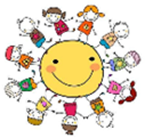 platný od 1. 12. 2023Poskytovatel: Mateřská škola Borová, okres SvitavyAdresa: Borová 106, 569 82Dětská skupina zajišťuje primárně péči o děti ve věku od 2 do 4 let. Hlavním cílem DS je zabezpečit komplexní péči zaměřenou na zajištění individuálních potřeb dítěte – rozvoj schopností a dovedností, sociálních, kulturních a hygienických návyků, podpora psychického 
i motorického vývoje dítěte tak, aby bylo připraveno na vstup do většího kolektivu.Klademe důraz na individuální přístup ke každému dítěti a vytváření laskavého a bezpečného prostředí. Péče 
o děti rodinného typu umožňuje dítěti postupné a nenásilné zvykání na režim ve školce. Podporujeme uvedení dítěte do společenství ostatních lidí a do pravidel soužití s ostatními. Pomáháme se začleněním i méně adaptabilních dětí do kolektivu. U dětí se zaměřujeme na rozvoj jeho osobnosti, posilujeme koncentraci pozornosti, paměti a další kreativní činnosti, které jsou přizpůsobeny věku, zájmu a individuálním potřebám každého dítěte. Pomáháme rozvíjet schopnosti jemné i hrubé motoriky, podporujeme duševní pohodu dítěte a psychickou zdatnost, stimulujeme osvojení a rozvoj jejich dovedností a povzbuzujeme je v dalším rozvoji, poznání a učení. Učíme je uvědomovat si příjemné a nepříjemné citové prožitky a jak je umět vyjádřit, jak odmítnout nechtěné a vyjádřit svůj souhlas 
a nesouhlas.Pomáháme dětem poznávat svět kolem nás a vést je k samostatnosti. Naší snahou je rovněž předávat dětem dovednosti, které jim nenásilnou hravou formou pomáhají rozvíjet fantazii, tvořivost, vnímat barvy, tvary, různé materiály. Učíme je, jak se soustředit na činnost a udržet pozornost, postupovat podle pokynů, chápat prostorové pojmy, řešit úkoly a situace, orientovat se bezpečně ve známém prostředí, zvládat běžné činnosti, ale i uvědomovat si nebezpečí a mít povědomí o tom, jak se chránit. Děti si postupně zvykají odloučit se na určitou dobu od rodičů, rozhodovat o svých činnostech a uvědomovat si svou samostatnost, ovládat své city a přizpůsobovat své chování situacím. Pomáháme jim pochopit, jak důležité je být citliví ve vztahu k živým bytostem, k přírodě i věcem kolem nás.Podporujeme navazování nových kamarádských vztahů a pomáháme utvářet vztahy dítěte k jinému dítěti či dospělému, spolupracovat s ostatními a dodržovat dohodnutá pravidla, bránit se projevům ubližování ze strany jiného dítěte, a naopak neubližovat ostatním dětem, ale i požádat druhého o pomoc. Seznámíme je s principy uplatňování svých individuálních potřeb a přání, učit se chovat a jednat s ohledem na druhé a respektovat i potřeby jiného dítěte. Nastavíme bezpečné hranice a poskytneme svobodu v rámci těchto hranic.Dbáme na rozvoj jazykových a komunikativních schopností a dovedností. Dětem napomáháme zvyšovat jejich představivost, kreativitu, slovní zásobu a sebevyjádření, komunikovat s dětmi i s dospělými, posilovat a obohacovat jejich vzájemnou komunikaci, překonat stud a rovněž rozvíjet schopnost lépe, samostatně a smysluplně formulovat své myšlenky a správně vyslovovat. Upřednostňujeme respektující komunikaci a zaměřujeme se na vnitřní motivaci dítěte. Jednou z priorit je rozvoj sebeobsluhy a podpora fyzického rozvoje dítěte. Budeme rozvíjet pohybové i manipulační dovednosti dětí, učit je sebeobslužným dovednostem a základním hygienickým návykům. Pomůžeme jim zvládnout jednoduché pracovní úkony, zacházet s běžnými předměty, pomůckami a materiály, ale i získat povědomí o svém těle, zlepšovat tělesnou zdatnost a zachovávat správné držení těla. I v rámci hudebních aktivit děti učíme, jak sladit pohyb s rytmem, hudbou a zpěvem.Pravidelně se střídají převážně tyto hlavní činnosti: Výtvarné tvoření a rukodělné aktivity – malování vodovými, temperovými barvami, kreslení pastelkami 
a voskovkami (dbáme na správné držení štětce, pastelky), jednoduché výrobky, práce s přírodninami 
a dalšími materiály, používání základních pomůcek a nástrojůCíl: Rozvoj jemné motoriky, fantazie, kreativity, představivosti, estetického cítění, manuální zručnosti, rozvoj zrakového i prostorového vnímání, schopnost soustředit seHudební aktivity – společný zpěv, učení se nových písniček, vnímání melodie, rytmu, používání jednoduchých hudebních nástrojů, nové básničky a písničky doplněné pohybovými aktivitamiCíl: Rozvoj sluchového vnímání a lásky k hudbě, rytmu, paměti, práce s dechem, rozvoj slovní zásobyPohybové aktivity – cvičení a sport, pravidelné rozcvičky, opičí dráha, balanční stezky (rovnováha, postřeh)Cíl: Rozvoj hrubé motoriky, obratnosti, koordinace pohybů, zvyšování fyzické zdatnosti 
a pohybových dovedností Aktivity na rozvoj řeči, myšlení a fantazie – vyprávění pohádek, příběhů, básniček, práce s knížkou, říkanky s pohybem a rytmizace Cíl: Rozvoj paměti, fantazie a představivosti, zlepšení komunikačních dovedností a rozšíření slovní zásoby, rozvoj sluchového vnímání, koncentrace pozornosti, rozvoj vnímání emocí a pocitů a pochopení dobra a zla, utváření vztahu ke knihámTematické aktivity – měsíční tematické celky, které jsou přizpůsobené ročnímu období a aktuálním událostem a které na sebe navazujíCíl: Rozvoj znalostí a dovedností daného tématu (roční období, svátky, ...), komplexní rozvoj dítěte, rozvoj spolupráce a emoční inteligence, vztah k pravidlům, společné rituályJednotlivé oblasti výchovy a péče se prolínají, program je vždy uzpůsoben věku, dovednostem, rozvojovým možnostem a specifickým potřebám dětí, prioritou je individuální přístup a poskytnutí pocitu bezpečí a jistoty. Pečující osoby rovněž nastavují vhodné psychosociální podmínky výchovné péče v dětské skupině, prioritou je pohoda a klid ve stabilně pozitivním sociálním klimatu. Děti jsou vhodným způsobem motivovány k zapojení do činností, střídají se řízené aktivity a volná hra.Měsíční tematické celky jsou rozpracovány do týdenních plánů a denní činnosti jsou přizpůsobené danému tématu a aktuální situaci. Jednotlivé plánování i realizace práce s dětmi jsou diferencované (odstupňované svou náročností) vzhledem k rozdílnému věku a schopnostem dětí. Aktivity jsou orientovány na prožitek, důraz je kladen na rozvíjení sociálních dovedností a rozvinutí plného potenciálu dětí. Činnosti probíhají uvnitř i venku (zejména v prostorách zahrady u DS). Pečující osoby dětem zajišťují bezpečný pobyt venku, délka pobytu venku je vždy upravena vzhledem k povětrnostním podmínkám a potřebám dětí.Prostory, ve kterých je dětská skupina provozována, splňují veškeré stavební, hygienické, provozní a bezpečnostní požadavky vyplývající ze zákona č. 247/2014 Sb., o poskytování služby péče o dítě v dětské skupině, v platném znění, a vyhlášky č. č. 350/2021 Sb., o hygienických požadavcích na prostory a provoz dětské skupiny, v platném znění. 